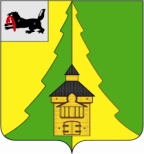 Российская ФедерацияИркутская областьНижнеилимский муниципальный районАДМИНИСТРАЦИЯ_____________________________________________________ПОСТАНОВЛЕНИЕОт « _23___»  июня 2021г. №  _546____г. Железногорск-Илимский«О внесении изменения в постановление администрацииНижнеилимского  муниципального района от 11.03.2019г. № 251 «Об организации мероприятий по подготовке проведения Всероссийской переписи населения в 2020 годуна территории Нижнеилимского района Иркутской области»В целях своевременного выполнения мероприятий по подготовке                         и проведению Всероссийской переписи населения 2020 года на территории Нижнеилимского района, в связи с кадровыми изменениями в организациях, осуществляющих функции по вопросам  проведения переписи населения, руководствуясь статьей 47  Устава Нижнеилимского муниципального района, администрация Нижнеилимского муниципального районаПОСТАНОВЛЯЕТ:      1. Внести  следующее изменение в постановление администрации Нижнеилимского муниципального района от 11.03.2019г. № 251                                 «Об организации мероприятий по подготовке проведения  Всероссийской переписи населения в 2020 году  на территории Нижнеилимского района Иркутской области» (далее -  постановление):      1.1. Пункт  1.2. Состав Комиссии по подготовке и проведению Всероссийской переписи населения 2020 года на территории Нижнеилимского района Иркутской области  читать в новой редакции  согласно Приложению                    к настоящему постановлению.2. Данное постановление подлежит опубликованию в периодическом печатном издании "Вестник Думы и администрации Нижнеилимского муниципального района" и размещению на официальном сайте муниципального образования «Нижнеилимский район».3. Контроль за исполнением настоящего постановления  оставляю                        за собой.Мэр   района	                                               М.С. РомановРассылка: дело-2; членам Комиссии; СМИ.Е.В.Дубро30206 Приложение к постановлению  администрации Нижнеилимского муниципального района от   ___23.06._______ 2021г. № _546____СОСТАВКомиссии по подготовке и проведению Всероссийской переписи  населения 2020 года на территории Нижнеилимского района Иркутской областиМэр района                                                                     М.С.РомановРоманов Максим Сергеевичмэр района,  председатель Комиссии по проведению Всероссийской переписи населения 2020 года  на территории Нижнеилимского района (далее - Комиссия);ПироговаТатьяна Константиновназаместитель мэра района по социальной политике, заместитель председателя Комиссии;ЧудиновЕвгений Валерьевичзаместитель мэра района по  экономической политике ми цифровому развитию, заместитель председателя Комиссии;ДуброЕлена Владиславовнаглавный специалист отдела организационной работы и социальной политики, секретарь Комиссии.Члены Комиссии:КиценкоАлена Владимировнаведущий специалист - эксперт отдела Госстатистики  в г. Иркутске (г.Железногорск - Илимский)   (по согласованию);СибринаСветлана Евгеньевнаначальник отдела бухгалтерского учета  и отчетности;Чеснокова Алена Григорьевнаначальник отдела организационной работы и социальной политики;Большаков Алексей Николаевичначальник отдела социально - экономического развития;СкворцоваВиктория Николаевнауполномоченный по переписи населения - 2020                                    по Нижнеилимскому району (по согласованию);Муталибов Назим Фахрудиновичзаместитель начальника полиции (по охране общественного порядка) ОМВД России по Нижнеилимскому району  (по согласованию)ГусенкоНаталья Александровнаначальник отделения по вопросам миграции ОМВД России по Нижнеилимскому району                             (по согласованию);Ступина Ирина Григорьевнапресс – секретарь администрации района;Козлов Алексей ЮрьевичГлава МО «Железногорск - Илимское городское поселение» (по согласованию);Сотников Николай ИвановичГлава МО «Новоигирминское городское поселение»   (по согласованию)Гаталюк Сергей Зиновьевич Глава МО «Видимское городское поселение»                         (по согласованию)Козлова Александра ИвановнаГлава МО «Радищевское городское поселение»                                    (по согласованию)Быков Евгений Александрович Глава МО «Рудногорское городское поселение»                    (по согласованию)Рыбалко Надежда Федоровна Глава МО «Хребтовское городское поселение»                        (по согласованию)Узунова  Александра Викторовна Глава МО «Шестаковское городское поселение»                      (по согласованию)Жёлтышев Максим ВячеславовичГлава МО «Янгелевское городское поселение»                         (по согласованию)Ефимова Анна ПетровнаГлава МО «Березняковское сельское поселение»                   (по согласованию)Белецкий Валерий Людвикович  Глава МО «Брусничное сельское  поселение»                       (по согласованию)Смирнова Татьяна Михайловна Глава МО «Дальнинское сельское поселение»                                           (по согласованию)Киященко Александр Николаевич Глава МО «Заморское сельское поселение»                                       (по согласованию)Коротких Виктория МихайловнаГлава МО «Коршуновское сельское поселение»(по согласованию)Печанский Николай НиколаевичГлава МО «Новоилимское сельское поселение»                                               (по согласованию)Куроченко Наталья Николаевна И.о. главы МО «Речушинское сельское поселение» (по согласованию)Окунева  Лилия Владимировна Глава МО «Семигорское сельское поселение»                                       (по согласованию)Распутина Лариса ЛеонидовнаГлава МО «Соцгородское сельское  поселение»                                   (по согласованию)